Biker – Velo Plausch SC Weiher 2020Treffpunkt: Schulhaus EgelseeZeit:  10.00    ( Samstag )                                  Daten: 	02. Mai 2020   ab 10.00		                                      23. Mai 2020		                                      13. Juni 2020		                                      04. Juli  2020		                                      25. Juli  2020		                                      15. Aug.  2020		                                      05. Sept. 2020   		                                   26. Sept. 2020 Finale 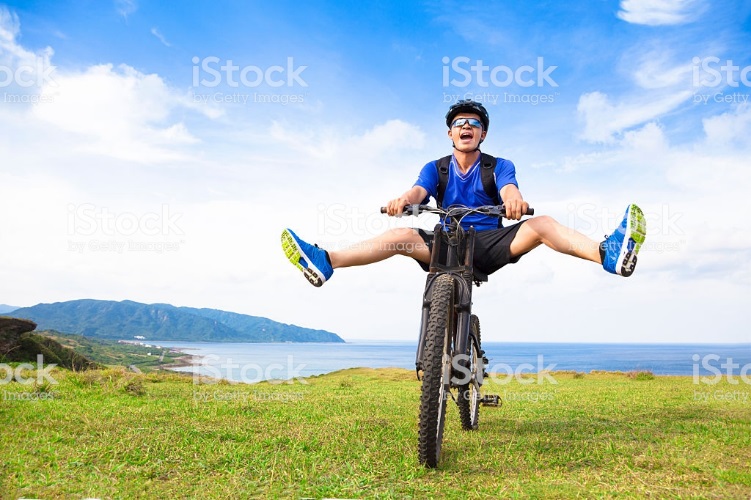  Jeder ist Willkommen Auch das Restaurant ist InklusivGruss Pius